Pentagons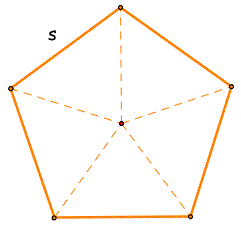 Hexagons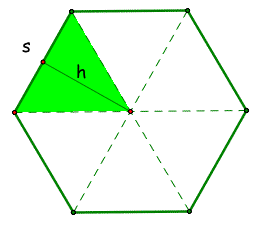 